

ՀԱՅԱՍՏԱՆԻ ՀԱՆՐԱՊԵՏՈՒԹՅՈՒՆ
ԿՈՏԱՅՔԻ ՄԱՐԶ
ԱԲՈՎՅԱՆ  ՀԱՄԱՅՆՔ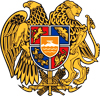 ՀԱՇՎԵՏՎՈՒԹՅՈՒՆ ՀԱՄԱՅՆՔԻ ՀԱՆՐՈՒԹՅԱՆԸ2020 ԹՎԱԿԱՆԻ ԸՆԹԱՑՔՈՒՄ ԱԲՈՎՅԱՆ ՀԱՄԱՅՆՔԻ ՂԵԿԱՎԱՐԻ ԳՈՐԾՈՒՆԵՈՒԹՅԱՆ ՄԱՍԻՆ      ՀԱՄԱՅՆՔԻ ՂԵԿԱՎԱՐ՝                                        Վ. ԳԵՎՈՐԳՅԱՆԱԲՈՎՅԱՆ 2021 թ.ՀԱՇՎԵՏՎՈՒԹՅՈՒՆ

   2020 թվականի ընթացքում Աբովյան համայնքի ղեկավարն իր գործառույթներն իրականացրել է համայնքապետարանի աշխատակազմի և համայնքային ոչ առևտրային կազմակերպությունների (այսուհետ՝ ՀՈԱԿ) միջոցով՝ Հայաստանի Հանրապետության օրենքներով իրեն վերապահված լիազորությունների շրջանակում, քաղաքական որոշումների ընդունմամբ և դրանց կատարման համակարգմամբ։ Աբովյան  համայնքի ղեկավարի կողմից կազմակերպվել և համակարգվել են  հետևյալ աշխատանքներն ըստ ոլորտների՝	

Քաղաքացիների և տնտեսավարող սուբյեկտների իրավունքների պաշտպանության բնագավառ   COVID-19 համաճարակի տարածման պատճառով համայնքի ղեկավարի մոտ ընդունելությունը դադարեցվել է, մինչդեռ պահպանելով համավարակից պաշտպանվելու կանոնները համայնքի ղեկավարն ընդունել է բազմաթիվ քաղաքացիների անհատապես։ Համայնքապետարանում ընդունվել  և համապատասխան ընթացք է տրվել  4496 դիմումների և  գրությունների:	
   Անչափահասների բնակության վայրը որոշելու, տեսակցության և շփման կարգ սահմանելու վերաբերյալ դատական գործերի հետ կապված կատարվել է  46 քաղաքացիների կյանքի հետազոտություն, 15 քաղաքացիների նկատմամբ սահմանվել  է խնամակալություն և հոգաբարձություն։ Կայացվել է անչափահասներին պատկանող անշարժ գույքի օտարման և գրավադրման թույլտվություն տալու մասին 9  որոշում:Տեղական ինքնակառավարմանը բնակիչների մասնակցության բնագավառ      Համայնքի բնակիչների համար ստեղծվել են բավարար պայմաններ՝ իրազեկ լինելու տեղական ինքնակառավարման մարմինների գործունեության մասին և մասնակցելու համայնքի կառավարմանն ու զարգացմանը՝ այդ նպատակով օգտագործելով Աբովյանի համայնքապետարանի պաշտոնական՝ www.kotayk-abovyan.am կայքը։ Կազմակերպվել են թվով 4 հանրային լսումներ, ինչպես նաև համայնքի ղեկավարին կից խորհրդակցական մարմինների թվով 4 նիստ։Ավագանու աշխատանքների կազմակերպման և իրավական ակտերի ընդունման բնագավառ
   Կազմակերպվել և անցկացվել է ավագանու 12 նիստ, որի արդյունքում կայացվել է 87 որոշում: Համայնքի ղեկավարի կողմից կայացվել է 1400 որոշում և 299 կարգադրություն, կազմվել և հասցեատերերին է ուղարկվել  2565 ելից գրություն:  
   Համայնքապետարանի աշխատակազմի քարտուղարի կողմից կայացվել է 125 հրամաններ։ Ապահովվել է ավագանու նիստերի առցանց հեռարձարկումը։Ֆինանսների բնագավառ    2020 թվականի Աբովյան համայնքի  բյուջեի եկամտային  մասով նախատեսված 1 770 759.4 հազար  դրամի   դիմաց  փաստացի  մուտքը   կազմել  է 1 675 594.9   հազար դրամ, տոկոսային  արտահայտությամբ   կատարվել է 99.98 %-ով։	
   Հարկերի և տուրքերի գծով  նախատեսված 356 320.0  հազար դրամի դիմաց փաստացի մուտքը կազմել է 394 140.0 հազար դրամ, տոկոսային արտահայտությամբ այն կատարվել է 106.8%-ով, գերակատարվելով  27 017.9  հազար դրամով:   	
   Պետական բյուջեից ֆինանսական համահարթեցման սկզբունքով տրամադրվող դոտացիան, նպատակային հատկացումը՝ սուբվենցիան և այլ դոտացիան  հատկացվել է նախատեսված գումարի չափով, համապատասխանաբար 823 547.1 հազար դրամ,  8 168.2  հազար դրամ և 97 620,3 հազար դրամ: 2020 թվականին պետական բյուջեից հատկացվել է կապիտալ ծախսերի ֆինանսավորման նպատակով  պաշտոնական դրամաշնորհ՝  112 101.5 հազար դրամ։  	 
   Այլ  եկամուտների գծով նախատեսված 450 044.7 հազար դրամի դիմաց փաստացի մուտքը կազմել է 325 100.5 հազար դրամ, տոկոսային արտահայտությամբ  կատարվել է  72.2%-ով: Բյուջեի  ծախսային  մասով  նախատեսած 2 774 348.1 հազար  դրամի   դիմաց  փաստացի  ծախսը   կազմել  է 2 052 790.6  հազար  դրամ, այն   կատարվել  է 74  % -ով:	
   Ընդհանուր բնույթի  հանրային ծառայությունների  հատվածին հատկացվել է               255 208.7 հազար դրամ, որը կազմում է փաստացի կատարված  ծախսերի 12.4  %-ը։   
    Տնտեսական հարաբերությունների գծով հատկացվել է 380 246.1 հազար դրամ, որը կազմում է  փաստացի կատարված  ծախսերի 18.6 %-ը: Ոչ ֆինանսական ակտիվների իրացումից մուտքերը բյուջեում արտացոլվում են  տնտեսական հարաբերություններ մասում՝ բացասական նշանով, և հաշվետու ժամանակաշրջանում   կազմում  են  311 118.6  հազար դրամ՝  կատարվելով        87.6  %-ով:  	 	
   Շրջակա միջավայրի պաշտպանության համար  հատկացվել է 522 537.2 հազար դրամ, որը կազմում է փաստացի կատարված ծախսերի 25.4 %-ը:	
   Բնակարանային շինարարության և կոմունալ ծառայության  համար հատկացվել է 109 290.4 հազար դրամ,  որը կազմում է փաստացի կատարված  ծախսերի 5.3 %-ը:      
    Առողջապահության ոլորտին հատկացվել է 1 430. 0 հազար դրամ, որը կազմում է փաստացի կատարված ծախսերի 0.1%:  Հանգիստ, մշակույթ և կրոն ոլորտի  պահպանման համար հատկացվել է            106 285.3  հազար դրամ, կազմելով փաստացի կատարված  ծախսերի 5.2 %-ը:	
   Նախադպրոցական հիմնարկների պահպանման և վերանորոգման համար  հատկացվել է 434 330.6 հազար դրամ, որը կազմում է փաստացի կատարված  ծախսերի 21.1%-ը, արտադպրոցական հիմնարկների պահպանման և վերանորոգման համար հատկացվել է 242 487.3 հազար դրամ, որը կազմում է փաստացի կատարված  ծախսերի  11.8 %-ը:	
   Սոցիալական պաշտպանության ոլորտի  համար նախատեսված 5 000.0 հազար դրամից հատկացվել է 745.0 հազար դրամը, որը կազմում է փաստացի կատարված   ծախսերի    0.04  %-ը։		
    Աբովյան  համայնքի   բյուջեի  պակասուրդը  (դեֆիցիտը)  կազմել է  398 483.0  հազար դրամ։ Պաշտպանության կազմակերպման բնագավառ   Օրենքով սահմանված դեպքերում և կարգով մասնակցություն է ցուցաբերվել զորակոչի, զորահավաքի ու վարժական հավաքների կազմակերպմանը։ Օրենքով սահմանված կարգով վարվել է համայնքի զինապարտների գրանցամատյան, նրանց վերաբերյալ ցուցակները, ինչպես նաև համայնքի բնակության վայրի հաշվառումից հանվելու, աշխատանքի ընդունվելու և աշխատանքից ազատվելու վերաբերյալ տվյալները ներկայացվել  է ՀՀ ՊՆ զորակոչային և զորահավաքային համալրման ծառայության Կոտայքի մարզի տարածքային ստորաբաժանում։	

Պաշտպանության կազմակերպման բնագավառում կատարվել են հետևյալ աշխատանքները.
1. Աբովյան համայնքի քաղաքացիական պաշտպանության պլանում կատարվել են փոփոխություններ և լրացումներ։
2. Միջոցառումներ են իրականացվել 2020 թվականի ընթացքում հնարավոր ջրհեղեղների, հեղեղումների, սելավների կանխարգելման հետևանքների նվազեցման ու վերացման ուղղությամբ։
3. Համայնքի աղետների ռիսկի կառավարման խորհուրդը մշակել և իրականացրել է Աբովյան համայնքի աղետների ռիսկի կառավարման 2020 թվականի պլանը։
4. Ուսումնասիրվել և կազմվել է համայնքում տեղակայված պաշտպանական կառույցների ցանկը՝ կատարվել կարգաբերման և մաքրման աշխատանքներ։
5. Բազմաբնակարան շենքերի, հիմնարկ-ձեռնարկությունների, ուսումնական հաստատությունների, անհատական տների ապաստարաններում, նկուղներում կատարվել են բնակչության պատսպարման կցագրումներ։
6. Զորահավաքային միջոցառումները պատշաճ մակարդակով կազմակերպելու նպատակով համայնքը պարբերաբար կատարել է 10.0 հազարից ավելի զինապարտների հաշվառումներ և այլ անհրաժեշտ տվյալներ՝ ներկայացնելով այն ՀՀ ՊՆ զորակոչային և զորահավաքային համալրման ծառայության Կոտայքի մարզային ստորաբաժանում։
7. Ուսումնասիրվել է զինվորական կոմիսարիատի կողմից ներկայացված մոտ 1500 ինքնաթափ և հատուկ մեքենա-մեխանիզմների ցանկը և դրանց վիճակի վերաբերյալ ներկայացվել անհրաժեշտ տվյալներ։ 
8. Ռազմական դրության ժամանակ գործողության մեջ է դրվել «Խաղաղ պայմաններից   ռազմական դրության անցնելու» համայնքի գործողությունների  պլանը։
9. 2020 թվականի սեպտեմբերի 27-ին Ադրբեջանի կողմից Արցախի Հանրապետության դեմ սանձազերծված պատերազմական գործողությունների ժամանակ համայնքն անհրաժեշտ բոլոր միջոցներով աջակցել է զորահավաքային միջոցառումներին՝ ցուցաբերել նյութական, տեխնիկական, ֆինանսական և այլ կարգի օժանդակություն։Քաղաքաշինության և կոմունալ տնտեսության բնագավառ   Համայնքի քաղաքաշինական ծրագրային փաստաթղթերին համապատասխան՝ Հայաստանի Հանրապետության օրենսդրությամբ սահմանված կարգով կառուցապատողներին տրվել է 161 ճարտարապետահատակագծային առաջադրանք (կամ նախագծման թույլտվություն)։	
   Հայաստանի Հանրապետության օրենսդրությամբ սահմանված կարգով համաձայնեցվել է ճարտարապետաշինարարական նախագծերը, տրվել է  147 շինարարության  թույլտվություն, սահմանված կարգով ձևակերպվել է 42 շինարարության շահագործման փաստագրման ակտ և քանդման 2  թույլտվություն։
   Կանխարգելվել, կասեցվել և արձանագրվել  է 27 ինքնակամ շինարարություն:  Օրենքով սահմանված կարգով իրավախախտները ենթարկվել են վարչական տույժի։	
   Համայնքի քաղաքաշինական կանոնադրությանը համապատասխան տրվել է արտաքին գովազդ տեղադրելու 8 թույլտվություն, գանձվել է 1809.05 հազար դրամ տեղական տուրք։		
   Բնակֆոնդի հարթ տանիքների վերանորոգման համար ձեռք է բերվել և համատիրություններին է տրվել 4400 քառ. մետր բիտումային ծածկ (ԻԶՈԳԱՄ), որի համար ծախսվել է 6380.0 հազար դրամ։	
      Կատարվել է 4100 քառ. մետր փողոցների և խաչմերուկների անվտանգ երթևեկության նշագծման աշխատանքներ, որի համար ծախսվել է  4305.0 հազար դրամ։     Հաշվետու տարում ձեռք են բերվել. Լուսատուներ՝ 132 հատ (5225.0 հազար դրամ), նստարաններ (փայտե և թուջե ձուլվածքով)՝ 40 հատ (4560.0 հազար դրամ), աղբամաններ (փայտե և թուջե ձուլվածքով)՝ 20 հատ (664.8 հազար դրամ), դույլ (քաղաքում տեղադրված աղբամանների համար)՝ 30 հատ (150.0 հազար դրամ) և տեղադրվել են համայնքի տարածքում։                                                                                                                                                                                                                                                                                                                          2020 թվականին համայնքի համար ձեռք է բերվել 1 հատ ԿԱՄԱԶ 5320  աղբատար մեքենա (8 888.9 հազար դրամ),  1 հատ հատուկ համակցված թափքով բեռնատար մեքենա  (12 000.0 հազար դրամ)  և 1 հատ ավտոաշտարակ  (13 611.1 հազար դրամ), տրանսպորտային սարքավորումներ կոմունալ տնտեսության աղբատար և բեռնատար մեքենաների համար (3251.2 հազար դրամ)։
  
 «Աբովյանի  N 3 միջհամայնքային  մանկապարտեզ» ՀՈԱԿ-ի համար ձեռք է բերվել գույք (12295.0 հազար դրամ)։Սուբվենցիոն ծրագրի շրջանակներում իրականացվել է  Հանրապետության պողոտայի 32785 ք.մ. ասֆալտապատման, 4514 մ նոր բազալտե եզրաքարերի փոխարինման և 95 հատ ճանապարհային նշանների տեղադրման աշխատանքեր, որի համար ծախսվել է 258294.5 հազար դրամ։	
   «Աբովյան համայնքի փողոցների և բակային տարածքների ասֆալտապատման և ասֆալտի փոսային վերանորոգման աշխատանքներ» ծրագրի շրջանակներում համայնքի գլխավոր և երկրորդական փողոցներում, ինչպես նաև բակային տարածքներում երկու փուլով  իրականացվել են 15500 ք.մ. ասֆալտապատման և ասֆալտի փոսային վերանորոգման աշխատանքներ, որի արժեքը կազմել է 90561.9 հազ. դրամ։	
   «Աբովյան համայնքի 5-րդ, 7-րդ և 8-րդ միկրոշրջանների երկրորդական (ֆրեզ) ասֆալտե խառնուրդով ասֆալտապատման աշխատանքներ» ծրագրի շրջանակներում Հանրապետության պողոտայի ասֆալտապատման և եզրաքարերի փոխարինման աշխատանքներից ստացված երկրորդական (ֆրեզ) ասֆալտե խառնուրդով իրականացվել է 5-րդ, 7-րդ և 8-րդ միկրոշրջանների ճանապարհների բարեկարգման և 16000 ք.մ. ասֆալտապատման աշխատանքներ, որի արժեքը կազմել է 16209.5 հազ. դրամ։	

   «Աբովյան համայնքի փողոցների և խաչմերուկների անվտանգ երթևեկության գծանշման աշխատանքներ»  ծրագրի շրջանակներում իրականացվել է 4100 ք.մ. գծանշման աշխատանքներ, որի արժեքը կազմել է 4305.0 հազ. դրամ։	
   «Աբովյան համայնքի օղակաձև զբոսայգու բարեկարգման աշխատանքներ» ծրագրի շրջանակներում իրականացվել են 2-րդ փուլով նախատեսվածից  ավելի աշխատանքներ. մասնավորապես իրականացվել է ամբողջ մայթի ասֆալտապատումը, լուսավորությունը, եզրաքարերի տեղադրումը, որի համար ծախսվել է 59782.6 հազ. դրամ։	
      «Աբովյան համայնքի 1-ին միկրոշրջանի խաղահրապարակի և պուրակի կառուցման աշխատանքներ» ծրագրի շրջանակներում կառուցվել է մետաղական պարիսպով խաղահրապարակ՝ նախատեսված ֆուտբոլի, վոլեյբոլի և բասկետբոլի համար, ինչպես նաև կառուցվել է պուրակ, հանգստի գոտի մեծահասակների և երեխաների համար: Տեղադրվել է մանկական խաղասարքեր,  քաղաքի անունը  խորհրդանշող  ձևավոր նստարաններ, աղբամաններ և  դեկորատիվ հենասյուններով լուսատուներ,  որի համար ծախսվել է 27270.1 հազ. դրամ։	

   Հաշվետու տարում Աբովյան համայնքի բազմաբնակարան շենքերի թվով 292 վերելակներում իրականացվել է  տեխնիկական անվտանգության փորձաքննություն, ինչպես նաև վերելակների խցերում լուսավորության լամպերը փոխարինվել են LED  էներգախնայող  լույսերով: Համայնքի մանկապարտեզներում կատարվել  է ջեռուցման համակարգի նորոգման, ծորակների և խողովակների փոխարինման, ջրատաքացուցիչների   և կաթսանների տեղադրման աշխատանքներ:Կատարվել է մանկապարտեզների և համայնքի բակերի տարածքում գտնվող խաղահրապարակների խաղասարքերի վերանորոգման աշխատանքներ:Պատրաստվել է թվով 35 նստարան համայնքի տարածքում տեղադրելու համար:
Համայնքապետարանի դիամահայաց այգում  կատարվել է շատրվանների վերանորոգման, լողավազների մաքրման և ներկման աշխատանքներ: Վերանորոգվել է Եղբայրության փողոցի 4-րդ և Երիտասարդական փողոցի  18-րդ  շենքերի բակերում  գտնվող խաղահրապարակների ցանկապատը և խաղասարքերը, ինչպես նաև կատարվել է ներկապատման աշխատանքներ:	
Աբովյան համայնքի Օգոստոսի 23-ի փողոցի թիվ 12 շենքի տարածքը հարակից ճանապարհից առանձնացվել է մետաղյա պարսպով:	
 Վերանորոգվել է «Աբովյանի Զարեհ Սահակյանցի անվան երաժշտական դպրոց»  ԱԿՈՒՀ   ՀՈԱԿ-ի և Էներգետիկական քոլեջի հանրակացարանի  մասնաշենքերի  տանիքները։
   Վերանորոգվել է Երիտասարդական փողոցի 1/1 և  1/3 շենքերի տարածքում գտնվող ցանկապատը։	
    Ներկապատվել է Կարմիր Բանակի փողոցի տարածքում գտնվող ցանկապատերը և խաղասարքերը։	
  Վերափոխվել է «Աբովյանի երեխաների աջակցության կենտրոն»  ՀՈԱԿ-ի մասնաշենքի պատուհանների ապակիները, վերանորոգվել է ջրատար խողովակները։	
   Կատարվել  է «Գագիկ Ծառուկյանի անվան Աբովյանի սպորտի  և մշակույթի համալիր կենտրոն» ՀՈԱԿ-ի մասնաշենքի ջրատար խողովակների վերափոխման աշխատանքներ։
    Կազմակերպվել է փողոցային լուսավորության  պահպանման, կարգաբերման աշխատանքներ։ 
   Կոտայքի և Էդ. Պետրոսյան փողոցներն ամբողջությամբ վերափոխվել են  LED էներգախնայող լուսատուներով:	
  Համայնքի նշված տարածքներում տեղադրվել են  նոր LED լամպեր. 	
Թիվ 4-րդ և 5-րդ դպրոցների տարածքներ -  50 հատ	
Հանրապետության փողոցի 15 և 16 շենքերի բակային տարածքներ - 4 հատ, Եղբայրության փողոցի  բակային տարածքներ -  8 հատ	
Կարմիր բանակի  փողոցի բակային տարածք - 25 հատ	
Դարանի փողոցի տարածք - 9 հատ	
Գեղարդի 1 և 3 շենքերի բակային տարածքներ - 9 հատ	
2-րդ, 3-րդ 4-րդ և Սարալանջի փողոցի բակային տարածքներ - 100 հատ:    Հաշվետու տարում ձեռք է բերվել թվով 132 հատ էներգախնայող լուսատու, որի համար ծախսվել է  5225.0 հազար դրամ: Աբովյան համայնքի տարածքում տեղադրվել  են 205 լեդ էներգախնայող լուսատուներ, մոնտաժվել են մալուխներ։                                                                             Շչակի տեղադրման համար մոնտաժվել է 100 գ/մ 4X10 տիպի մալուխ։
298 գծամետր մետաղական խողովակ օգտագործվել է լուսավորության սյուների պատրաստման  և ոռոգման ջրագծի անցկացման համար։ 	
Համայնքի տարածքում տեղադրվել է  թվով 20 հատ  նստարան (2280.0 հազար դրամ) և  եռագույն դրոշ 15 հատ (150.0 հազար դրամ)։ 	
    2020 թվականի ընթացքում կանաչապատման նպատակով ձեռք է բերվել  և տնկվել պիտունյան 8000 հատ և տագեդես 1000 հատ,որի համար ծախսվել է 990.0 հազար դրամ։	
   Հաշվետու ժամանակահատվածում կազմակերպվել է քաղաքի աղբահանությունը և աղբավայր է տեղափոխվել 36 000 խմ կենցաղային աղբ, որի համար ծախսվել է 1900.0 հազար դրամ։ Կազմակերպվել և սանիտարական մաքրման աշխատանքներ են իրականացվել քաղաքի 934 000 քառ. մետր տարածքի վրա,որի համար ծախսվել է 7344.0 հազար դրամ, ինչպես նաև օգտագործվել է աղ, ավազ և ծախսվել է 1791.0 հազար դրամ։	
   Աբովյան համայնքի կոմունալ տնտեսություն ՀՈԱԿ-ի աշխատանքները պատշաճ ձևով կազմակերպելու համար սանիտարական մաքրման  և աղբահանության աշխատանքներ իրականացնող աշխատակիցներին տրվել է թվով 300 հատ ազդանշանային բաճկոնակ, որի համար ծախսվել 742.0 հազար դրամ:
    COVID 19 համավարակի կանոնները պաշտպանելու նպատակով համայնքապետարանը ձեռք է բերել՝ դիմակ 14240 հատ (1 572.0 հազար դրամ), ձեռնոց 17500 զույգ (889.0 հազար դրամ), ձեռքի հակամանրէային ախտահանիչ (Ալկոգել) 337 լիտր (726.0 հազար դրամ), տարածքի ախտահանման միջոցներ՝ Հեքսանիոս 10 լիտր (114.0 հազար դրամ), Դիմաքս քլոր 68 տուփ (1006.4 հազար դրամ)։ Համավարակի միջոցառումների շրջանակում  համայնքի  ամբողջ տարածքում (փողոցներ, կանգառներ, պուրակներ, խաղահրապարակներ, շենքերի մուտքեր, վերելակներ, ՀՈԱԿ-ների մասնաշենքեր իրենց տարածքներով) կատարվել է ախտահանման աշխատանքներ։	
   Համյանքի տարածքում գտնվող ապաստարաններում կատարվել են մաքրման աշխատանքներ։
Տրանսպորտի բնագավառ   Տրվել է համայնքի տարածքում մարդատար տաքսիների ծառայություն իրականացնելու 2 թույլտվություն, որի համար գանձվել է 733.0 հազար  դրամ։ Համայնքի վարչական սահմաններում գտնվող ավտոկանգառներից օգտվելու համար համայնքապետարանը թվով 9 կազմակերպության հետ կնքել է պայմանագիր, որի արդյունքում գանձվել է 480.0 հազ. դրամ։	Առևտրի  և ծառայությունների բնագավառ   Տրվել է ոգելից և ալկոհոլային խմիչքների, ծխախոտի արտադրանքի վաճառքի  158 թույլտվություն, որի համար բյուջե է մուտքագրվել 11376.9 հազար դրամ։   Տրվել է համայնքի տարածքում հանրային սննդի կազմակերպման և իրացման 30 թույլտվություն, որի համար գանձվել է 1440.0 հազար դրամ։	
   Համայնքի տարածքում առևտրի, հանրային սննդի, զվարճանքի, շահումով խաղերի և վիճակախաղերի կազմակերպման օբյեկտներին, բաղնիքներին (սաունաներին), խաղատներին տրվել է ժամը 24.00-ից հետո աշխատելու 10 թույլտվություն, որի համար գանձվել է 1150.0 հազար դրամ։	
   Համայնքի տարածքում տրվել է թանկարժեք մետղաներից պատրաստված իրերի որոշակի վայրում մանրածախ առուվաճառքի 4 թույլտվություն, որի համար գանձվել է 395.0 հազար դրամ։   Տրվել է համայնքի տարածքում հեղուկ վառելիքի, սեղմված բնական կամ հեղուկացված նավթային գազերի մանրածախ առևտրի կետերում հեղուկ վառելիքի և (կամ) սեղմված բնական կամ հեղուկացված նավթային գազերի և տեխնիկական հեղուկների վաճառքի 8 թույլտվություն, որի համար գանձվել է 2200.0 հազար դրամ։	
   Տրվել է համայնքի տարածքում գտնվող խանութներում, կրպակներում տեխնիկական հեղուկների վաճառքի 18 թույլտվություն, որի համար գանձվել է 1160.0  հազար  դրամ։	
     «Աբովյան» անունը, որպես ֆիրմային անվանում օգտագործելու համար թվով  4 կազմակերպության տրվել է   թույլտվություն, որի համար գանձվել է 400.0 հազար դրամ։   Համայնքի վարչական տարածքում 2 կազմակերպությունների տրվել է հոգեհանգստի ծիսակատարության իրականացման և /կամ/ մատուցման թույլտվություն, որի համար գանձվել է 1000.0 հազար դրամ։Հողօգտագործման բնագավառ    Համայնքի քաղաքաշինական ծրագրային փաստաթղթերին, հողերի օգտագործման սխեմաներին համապատասխան, համայնքի ավագանու համաձայնությամբ և սահմանած պայամաններով աճուրդային կարգով օտարվել են  11168.5 քառ. մետր համայնքի սեփականություն համարվող հողամասեր,  որի արդյունքում համայնքի բյուջե է մուտքագրվել 87576.2 հազար դրամ։Տեղեկատվության բնագավառ   Համայնքապետարանի պաշտոնական կայքէջում և սոցիալական ցանցերում լուսաբանվել են համայնքում տեղի ունեցող մշակութային, սպորտային, երիտասարդական և սոցիալական միջոցառումները։ Հրապարակվել է 347 հայտարարություն՝ հանրային լսումների, տոնական միջոցառումների, հանդիսությունների և  սոցիալական ծրագրերի վերաբերյալ։Կրթության, մշակույթի և երիտասարդության հետ տարվող աշխատանքների բնագավառ   Հաշվետու տարում COVID 19 համավարակով պայմանավորված համայնքի ՀՈԱԿ-ները աշխատել են երկու  ամիս։Համակարգվել և կազմակերպվել է կրթության և մշակույթի բնագավառի  համայնքային ոչ առևտրային կազմակերպությունների աշխատանքային գործունեությունը, կատարվել են ուսումնասիրություններ և մշտադիտարկումներ, տրվել են մեթոդական և մասնագիտական ցուցումներ։   Աբովյանի համայնքապետարանում  ներդրվել է մանակապարտեզներ ընդունվելու համար երեխաների  հերթագրման  առցանց  համակարգը, որը քաղաքացիների համար  ավելի դյուրին է դարձրել երեխաների հերթագրումը:  
   Ներդրվել է մանակապարտեզների պահեստի մուտքի և ելքի վերահսկման էլելկտրոնային համակարգ:   Սեպտեմբեր ամսին հիմնանորոգումից հետո վերաբացվել է «Աբովյանի N 3 միջհամայնքային մանկապարտեզ» համայնքային ոչ առևտրային կազմակերպությունը՝ լիրվ  նոր  գույքով և տեխնիկայով:	
Մշակույթի և սպորտի բնագավառներում իրականացված միջոցառումները և ծրագրերըՀաշվետու տարում COVID 19 համավարակի պատճառով  համայնքում իրականացվել են  սակավաթիվ միջոցառումներ։   2020 թվականի սեպտեմբերի 20-ին հեծանվային սպորտի օլիմպիական կոմիտեի  մանակապատանեկան սպորտդպրոցի հետ համատեղ Աբովյան համայնքում անցկացվել է  Ալբերտ Սոլոյանին նվիրված խճուղային հեծանվավազք 2 տարիքային խմբերում:       2020 թվականի սեպտեմբերի 26-ին  «Աբովյանի Զարեհ Սահակյանցի անվան երաժշտական  դպրոց» ԱԿՈՒՀ  ՀՈԱԿ-ում անցկացվել է  Հայաստանի հանրապետությունում Եվրոպական ժառանգության օրերի «Ժառանգություն և կրթություն ցկյանս ուսումնառություն»  խորագրով միջոցառում։  2020 թվականի դեկտեմբեր ամսին ամանորյա  միջոցառումների շրջանակներում Աբովյանի Դրամատիակական Թատրոնում համայնքապետարանի միջնորդությամբ համայնքի մանկապարտեզների  ավագ խմբերի երեխաների, ինչպես նաև Աբովյանում հյուրընկալված արցախցի փոքրիկների համար կազմակերպվել է «Երազանքների արկղ» ներկայացումը, որտեղ  նրանց տրվել է ամանորյա նվերներ:Աշխատանքի և սոցիալական պաշտպանության բնագավառ    Հաշվետու տարում համայնքի սոցիալապես անապահով թվով  27 ընտանիքների տրամադրվել է  745.0 հազար դրամ օգնություն,  իսկ թվով 7 սոցիալապես անապահով քաղաքացիների  բուժօգնության նպատակով տարբեր բժշկական կենտրոններ է փոխանցվել 1430.0 հազար դրամ։ Համայնքի սոցիալապես անապահով թվով 63 ընտանիքների տրամադրվել է վառելափայտ:	 
  Համայնքապետարանը հաշվառել և  նյութական աջակցություն է տրամադրել 2020 թվականի սեպտեմբերի 27-ին Ադրբեջանի կողմից Արցախի Հանրապետության դեմ սանձազերծված պատերազմական գործողությունների հետևանքով համայնք  հյուրընկալված ընտանիքներին։ Քաղաքացիական կացության ակտերի գրանցման բնագավառ   ՔԿԱԳ Աբովյանի տարածքային բաժնում գրանցվել է թվով 541 ծնունդ և 297 մահ: Նույն ժամանակահատվածում գրանցվել է թվով  200 ամուսնություն, 90 ամուսնալուծություն: